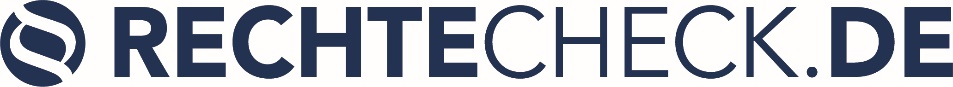 Sorgerechtsvereinbarung: MusterDie untenstehende Vorlage dient dazu, bereits während des Trennungsjahres wichtige Punkte zu klären. Dieses einfache Sorgerechtsvereinbarungs-Muster dient insbesondere dazu, das Sorgerecht für die gemeinsamen Kinder bereits vor dem Scheidungstermin einvernehmlich zu regeln. Insbesondere ist dieses Muster für den Fall gedacht, in dem ein Elternteil das Sorgerecht allein übernimmt. Eine alternative Regelung finden Sie in unserem Muster für die Umgangsrechts-Vereinbarung.Da das Thema sehr komplex ist und ggf. gravierende Auswirkungen für die Zukunft hat, sollten Sie nur solche Vereinbarungen schließen, deren rechtliche Auswirkungen und Tragweite Sie kennen und auch wirklich wollen. Damit Sie keine bösen Überraschungen erleben, empfehlen wir statt der Verwendung einer Muster-Vorlage, sich anwaltlich beraten zu lassen oder einen Mediator zu konsultieren.Darüber hinaus gibt es weitere Themen, die man im Rahmen einer Scheidungsfolgenvereinbarung bzw. Trennungsvereinbarung regeln kann (und teilweise sollte). Allerdings sind auch diese Themen sehr komplex und daher sind Muster-Vorlagen nur bedingt dafür geeignet. Außerdem müssen einige Fragen notariell beurkundet werden.Zu diesen Themen gehören u.a.:TrennungsunterhaltKindesunterhaltnachehelicher UnterhaltUmgangsrecht (hier bieten wir ein einfaches Muster für die Umgangsrechts-Vereinbarung)ZugewinnausgleichVersorgungsausgleichSteuerfragen während der Trennungsphase (hier bieten wir ein einfaches Muster für Steuer-Regelungen während der Scheidung)Auch bei einer einvernehmlichen Scheidung sollten Sie sich bei diesen Themen besser von einem erfahrenen Anwalt beraten lassen. Bei Rechtecheck müssen Sie dazu nicht gleich einen Anwalt mit der gesamten Scheidung beauftragen, sondern können zunächst eine Beratung buchen.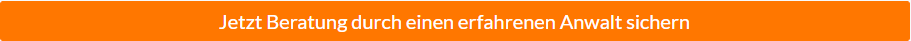 Was Sie immer tun sollten: gemeinsam den Scheidungswunsch und den Trennungszeitpunkt zu dokumentieren. Dafür bieten wir auch eine kostenlose Muster-Scheidungsvereinbarung zum Download an.Bitte ersetzen Sie im untenstehenden Sorgerechtsvereinbarungs-Muster die (kursiv) geschriebenen Passagen durch Ihre individuellen Angaben und unterschreiben Sie beide das Dokument. Auf unserer Seite bieten wir auch zu anderen Themen eine Sammlung an Musterbriefen an.Über RECHTECHECK Rechtecheck.de ist die digitale Schnittstelle zwischen hilfesuchenden Verbrauchern und engagierten Rechtsanwälten. Wir vermitteln Ihnen im Fall der Fälle einen erfahrenen Spezialisten, der Sie berät und Ihre Rechte für Sie durchsetzt. In vielen Fällen inklusive kostenloser Erstberatung. HaftungsausschlussAlle zur Verfügung gestellten Formulare, Vorlagen und Muster sind unbedingt auf den Einzelfall hin anzupassen. Bei der Erstellung haben wir uns große Mühe gegeben. Trotz alledem können wir keinerlei Haftung dafür übernehmen, dass das jeweilige Dokument für den von Ihnen angedachten Anwendungsbereich geeignet ist.Vereinbarung zur elterlichen SorgeZwischen(Vollständiger Name, Straße, PLZ, Wohnort)Und(Vollständiger Name, Straße, PLZ, Wohnort)kommt folgende Vereinbarung zustande:Aus unserer Ehe ist das Kind (Name und Geburtsdatum des Kindes) hervorgegangen. Wir vereinbaren, dass in allen Fragen der Vermögenssorge, die unser gemeinsames Kind betreffen, (Name des Elternteils, bei dem das Kind lebt) allein handlungs- und entscheidungsbefugt sein soll. Notwendige Vollmachten werden hierfür – auch in der Zukunft – erteilt.(Ort, Datum)______________________________	______________________________